 Fashion Design Occupations 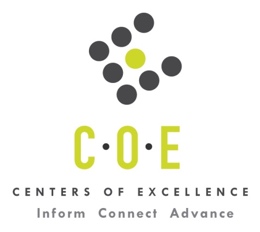 Labor Market Information ReportCity College of San FranciscoPrepared by the San Francisco Bay Center of Excellence for Labor Market ResearchDecember 2018RecommendationBased on all available data, there appears to be an undersupply of Fashion Design workers compared to the demand for this cluster of occupations in the Bay region and in the Mid-Peninsula sub-region (San Francisco and San Mateo Counties). The gap is about 647 students annually in the Bay region and 230 students annually in the Mid-Peninsula sub-region.This report also provides student outcomes data on employment and earnings for programs on TOP 1303.10 - Fashion Design in the state and region. It is recommended that this data be reviewed to better understand how outcomes for students taking courses on this TOP code compare to potentially similar programs at colleges in the state and region, as well as to outcomes across all CTE programs at City College of San Francisco and in the region. IntroductionThis report profiles Fashion Design Occupations in the 12 county Bay region and in the Mid-Peninsula sub-region for the revision to an existing program at City College of San Francisco. Occupational DemandTable 1. Employment Outlook for Fashion Design Occupations in Bay RegionSource: EMSI 2018.4Bay Region includes Alameda, Contra Costa, Marin, Monterey, Napa, San Benito, San Francisco, San Mateo, Santa Clara, Santa Cruz, Solano and Sonoma CountiesTable 2. Employment Outlook for Fashion Design Occupations in Mid-Peninsula Sub-RegionSource: EMSI 2018.4Mid-Peninsula Sub-Region includes San Francisco and San Mateo CountiesJob Postings in Bay Region and Mid-Peninsula Sub-RegionTable 3. Number of Job Postings by Occupation for latest 12 months (Dec 2017 - Nov 2018)Source: Burning GlassTable 4. Top Job Titles for Fashion Design Occupations for latest 12 months (Dec 2017 - Nov 2018)Source: Burning GlassIndustry ConcentrationTable 5. Industries hiring Fashion Design Workers in Bay RegionSource: EMSI 2018.4Table 6. Top Employers Posting Fashion Design Occupations in Bay Region and Mid-Peninsula Sub-Region (Dec 2017 - Nov 2018)Source: Burning GlassEducational SupplyThere are six community colleges in the Bay Region issuing 62 awards annually on TOP 1303.10 - Fashion Design. There are two colleges issuing 23 awards annually on this TOP code in the Mid-Peninsula sub-region. Table 7. Awards on TOP 1303.10 - Fashion Design in the Bay RegionSource: IPEDS, Data Mart and LaunchboardNOTE: Headcount of students who took one or more courses is for 2016-17. The annual average for awards is 2014-17 unless there are only awards in 2016-17. The annual average for other postsecondary is for 2013-16.Gap AnalysisBased on the data included in this report, there is a labor market gap in the Bay region with 709 annual openings for the Fashion Design occupational cluster and 62 annual awards for an annual undersupply of 647. In the Mid-Peninsula sub-region, there is also a gap with 253 annual openings and 23 annual awards for an annual undersupply of 230.Student OutcomesTable 8. Four Employment Outcomes Metrics for Students Who Took Courses on TOP 1303.10 - Fashion DesignSource: Launchboard Pipeline (version available on 12/10/18)Skills, Certifications and EducationTable 9. Top Skills for Fashion Design Occupations in Bay Region (Dec 2017 - Nov 2018)Source: Burning GlassTable 10. Certifications for Fashion Design Occupations in the Bay Region (Dec 2017 - Nov 2018)Note: 95% of records have been excluded because they do not include a certification. As a result, the chart below may not be representative of the full sample.Source: Burning GlassTable 11. Education Requirements for Fashion Design Occupations in Bay Region Note: 61% of records have been excluded because they do not include a degree level. As a result, the chart below may not be representative of the full sample.Source: Burning GlassMethodologyOccupations for this report were identified by use of skills listed in O*Net descriptions and job descriptions in Burning Glass. Labor demand data is sourced from Economic Modeling Specialists International (EMSI) occupation data and Burning Glass job postings data. Educational supply and student outcomes data is retrieved from multiple sources, including CTE Launchboard and CCCCO Data Mart.SourcesO*Net OnlineLabor Insight/Jobs (Burning Glass) Economic Modeling Specialists International (EMSI)  CTE LaunchBoard www.calpassplus.org/Launchboard/ Statewide CTE Outcomes SurveyEmployment Development Department Unemployment Insurance DatasetLiving Insight Center for Community Economic DevelopmentChancellor’s Office MIS systemContactsFor more information, please contact:Doreen O’Donovan, Data Research Analyst, for Bay Area Community College Consortium (BACCC) and Centers of Excellence (CoE), doreen@baccc.net or (831) 479-6481John Carrese, Director, San Francisco Bay Center of Excellence for Labor Market Research, jcarrese@ccsf.edu or (415) 267-6544Fashion Designers (SOC 27-1022): Design clothing and accessories.  Create original designs or adapt fashion trends.Entry-Level Educational Requirement: Bachelor's degreeTraining Requirement: NonePercentage of Community College Award Holders or Some Postsecondary Coursework: 29%Fine Artists, Including Painters, Sculptors, and Illustrators (SOC 27-1013): Create original artwork using any of a wide variety of media and techniques.Entry-Level Educational Requirement: Bachelor's degreeTraining Requirement: Long-term on-the-job trainingPercentage of Community College Award Holders or Some Postsecondary Coursework: 27%Fabric and Apparel Patternmakers (SOC 51-6092): Draw and construct sets of precision master fabric patterns or layouts.  May also mark and cut fabrics and apparel.Entry-Level Educational Requirement: High school diploma or equivalentTraining Requirement: Moderate-term on-the-job trainingPercentage of Community College Award Holders or Some Postsecondary Coursework: 24%Sewing Machine Operators (SOC 51-6031): Operate or tend sewing machines to join, reinforce, decorate, or perform related sewing operations in the manufacture of garment or nongarment products.Entry-Level Educational Requirement: No formal educational credentialTraining Requirement: Short-term on-the-job trainingPercentage of Community College Award Holders or Some Postsecondary Coursework: 18%Tailors, Dressmakers, and Custom Sewers (SOC 51-6052): Design, make, alter, repair, or fit garments.Entry-Level Educational Requirement: No formal educational credentialTraining Requirement: Moderate-term on-the-job trainingPercentage of Community College Award Holders or Some Postsecondary Coursework: 29%Occupation 2017 Jobs2022 Jobs5-Yr Change5-Yr % Change5-Yr Open-ingsAnnual Open-ings10% Hourly WageMedian Hourly WageFashion Designers1,0011,02525 2%498100$17.99 $28.80 Fine Artists, Including Painters, Sculptors, and Illustrators2,0882,13951 2%895179$7.76 $10.26 Fabric and Apparel Patternmakers109103(5) (5%)6513$11.01 $18.68 Sewing Machine Operators2,6432,545(97) (4%)1,422284$11.36 $14.73 Tailors, Dressmakers, and Custom Sewers1,0611,013(49) (5%)666133$10.89 $13.75 Total6,9016,825-76 (1%)3,546709$11.16 $15.33 Occupation 2017 Jobs2022 Jobs5-Yr Change5-Yr % Change5-Yr Open-ingsAnnual Open-ings10% Hourly WageMedian Hourly WageFashion Designers62463411 2%30661$17.63 $28.31 Fine Artists, Including Painters, Sculptors, and Illustrators542539(3) (1%)22044$7.79 $10.24 Fabric and Apparel Patternmakers7468(7) (9%)439$10.83 $17.78 Sewing Machine Operators995881(114) (11%)503101$12.08 $14.39 Tailors, Dressmakers, and Custom Sewers322289(33) (10%)19539$11.45 $21.87 TOTAL2,5582,412(146) (6%)1,266253$12.41 $17.95 OccupationBay RegionMid-PeninsulaFine Artists, Including Painters, Sculptors, and Illustrators (27-1013.00)683332Fashion Designers (27-1022.00)495326Tailors, Dressmakers, and Custom Sewers (51-6052.00)16355Sewing Machine Operators (51-6031.00)3410Fabric and Apparel Patternmakers (51-6092.00)135Total1,375723Common TitleBayMid-PeninsulaCommon TitleBayMid-PeninsulaArtist12350Apparel Designer129Tailor9035Teaching Artist122Design Director6953Beauty Artist114Seamstress5612Multimedia Illustrator111Technical Artist4838UI Artist1163D Artist35Product Artist92Senior Artist3122Animation Technical Artist81Director, Design3017Artist, Human Resources, Information And Technology Industry82Digital Artist23Developer, Retail Industry81Illustrator2113Eyelash Extension Artist86Style Advisor -Justice21Style Advisor83Senior Technical Artist1811Artist, Contract75Advisor168Senior Director, Design76Artist, Information And Technology Industry165Woven Tops Designer77Industry – 6 Digit NAICS (No. American Industry Classification) CodesJobs in Industry (2017)Jobs in Industry (2022)% Change (2017-22)% in Industry (2017)Independent Artists, Writers, and Performers (711510)1,2351,232 (1%)17.9%Cut and Sew Apparel Contractors (315210)536511 (23%)7.4%Other Personal and Household Goods Repair and Maintenance (811490)366362 (5%)5.3%Women’s, Girls’, and Infants’ Cut and Sew Apparel Manufacturing (315240)248239 (32%)3.5%Graphic Design Services (541430)210203 (10%)3.0%Men’s and Boys’ Cut and Sew Apparel Manufacturing (315220)1941896%2.7%Textile Bag and Canvas Mills (314910)1721754%2.5%All Other Miscellaneous Textile Product Mills (314999)1671738%2.5%Interior Design Services (541410)16717010%2.5%Family Clothing Stores (448140)1701701%2.5%Women's, Children's, and Infants' Clothing and Accessories Merchant Wholesalers (424330)16416717%2.4%Corporate, Subsidiary, and Regional Managing Offices (551114)1631667%2.4%Electronic Shopping and Mail-Order Houses (454110)13914324%2.1%Other Cut and Sew Apparel Manufacturing (315280)12112218%1.8%Other Spectator Sports (711219)1181208%1.8%Apparel Accessories and Other Apparel Manufacturing (315990)122119 (16%)1.7%Appliance Repair and Maintenance (811412)95950%1.4%Curtain and Linen Mills (314120)8483 (10%)1.2%Drycleaning and Laundry Services (except Coin-Operated) (812320)8282 (4%)1.2%Motion Picture and Video Production (512110)72727%1.0%Musical Groups and Artists (711130)666915%1.0%Commercial Printing (except Screen and Books) (323111)6666 (17%)1.0%EmployerBayEmployerBayEmployerMid-PeninsulaGap Inc.45US Army12Gap Inc.44Levi Strauss32Bloomingdale's11Levi Strauss28Estee Lauder Company31Electronic Arts Incorporated10Banana Republic20Tailored Brands23Ulta Beauty Inc.10Lord & Taylor / Hudsons Bay Company19Banana Republic20Ascena Retail Group9Facebook18Nordstrom20Cryptic Studios Incorporated9Saks Fifth Avenue15VF Corporation20Ulta Cosmetics Salon Incorporated9Electronic Arts Incorporated10Facebook19Morphe8Estee Lauder Company9Lord & Taylor / Hudsons Bay Company19Pocket Gems8Pocket Gems8Apple Inc.16The North Face8Sony Electronics Incorporated7Justice16Sony Electronics Incorporated7Glu Mobile6Saks Fifth Avenue15Walmart / Sam's7Ncsoft Corporation6Jos. A. Bank Clothiers, Inc.14Williams-Sonoma7Walmart / Sam's6Gap Inc.45Columbia Sportswear Company6Williams-Sonoma6Levi Strauss32Gensler6Zynga6Estee Lauder Company31Glu Mobile6Bella Lash & Beauty Bar5Tailored Brands23Google Inc.6Bloomingdale's5Banana Republic20Ncsoft Corporation6Crowdstar, Inc5Nordstrom20US Army12Crystal Dynamics Incorporated5CollegeSub-RegionHeadcountAssociatesCertificatesTotalAlamedaEast Bay12277CanadaMid-Peninsula2196814MontereySanta Cruz & Monterey n/a22San FranciscoMid-Peninsula451189San Francisco CentersMid-Peninsula35Santa RosaNorth Bay173257West ValleySilicon Valley19171623Total Bay RegionTotal Bay Region 1,191  18  44  62 Total Mid-Peninsula Sub-RegionTotal Mid-Peninsula Sub-Region 705  7  16  23 2015-16Bay 
(All CTE Programs)City College of San Francisco (All CTE Programs)State (1303.10)Bay (1303.10)Mid-Peninsula (1303.10)City College of San Francisco (1303.10)% Employed Four Quarters After Exit70%73%63%58%63%66%Median Quarterly Earnings Two Quarters After Exit$10,550$10,170$6,111$7,216$9,250$9,091Median % Change in Earnings46%50%38%27%24%15%% of Students Earning a Living Wage63%55%34%36%45%39%SkillPostingsSkillPostingsSkillPostingsAdobe Photoshop334Art Direction100Adobe Aftereffects54Maya184Adobe Acrobat96Microsoft C#54Product Development153Adobe Creative Suite94Business Strategy53Graphic Design149Merchandising91Visual Design53Sewing147Game Development903D Modeling / Design51Adobe Illustrator138Customer Contact87Market Research49Adobe Indesign127Illustration84Quality Assurance and Control49Customer Service124Teaching83Typesetting49Retail Industry Knowledge117Python76Prototyping48Product Knowledge116Scheduling75C++46Sales116Zbrush69Cleaning46Process Design113Sales Goals68Painting43Sketching105Budgeting60Creative Direction42Animation104Market Trend57Visual Merchandising42Product Design102Social Media57Business Development41CertificationPostingsCertificationPostingsMakeup Artist34Certified Esthetician1Driver's License11Certified Medical Technologist1Cosmetology License5Certified Professional in Supply Management (CPSM)1Food Handler Certification3Certified in Production and Inventory Management (CPIM)1Project Management Certification3Cross-Cultural Language and Academic Development1Adobe Illustrator Certification1Leadership In Energy And Environmental Design (LEED) Certified1American Institute of Certified Planners1Licensed Barber1CDL Class A1Registered Architect1Education (minimum advertised)Latest 12 Mos. PostingsHigh school or vocational training97 (18%)Associate Degree12 (2%)Bachelor’s Degree or Higher426 (80%)